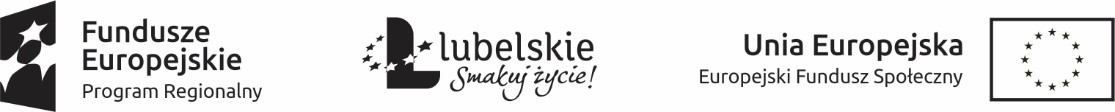 Załącznik nr 8 do Regulaminu rekrutacji uczestników projektu „Czas na przedsiębiorczość – dotacje dla osób rozpoczynających działalność gospodarczą ” nr RPLU.09.03.00-06-0020/21 - Oświadczenie uczestnika projektu dot. udziału w innych projektachOŚWIADCZENIE UCZESTNIKA PROJEKTU W związku z przystąpieniem do projektu pn. „Czas na przedsiębiorczość – dotacje dla osób rozpoczynających działalność gospodarczą”   oświadczam, że nie biorę udziału w innym projekcie aktywizacji zawodowej współfinansowanym ze środków Europejskiego Funduszu Społecznego oraz zobowiązuję się, że do momentu zakończenia wsparcia w ww. projekcie  nie będę uczestniczyć w innym projekcie aktywizacji zawodowej współfinansowanym ze środków Europejskiego Funduszu Społecznego.…..……………………………………………………………………………………MIEJSCOWOŚĆ I DATA      CZYTELNY PODPIS UCZESTNIKA PROJEKTU